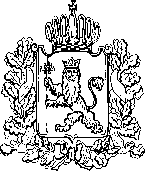 АДМИНИСТРАЦИЯ ВЛАДИМИРСКОЙ ОБЛАСТИПРАВЛЕНИЕ ДЕПАРТАМЕНТА ЦЕН И ТАРИФОВПОСТАНОВЛЕНИЕ19.12.2016						                                          № 46/44О тарифах на тепловую энергию В соответствии с Федеральным законом от 27.07.2010 № 190-ФЗ «О теплоснабжении», постановлением Правительства Российской Федерации от 22.10.2012 № 1075 «О ценообразовании в сфере теплоснабжения», Методическими указаниями по расчету регулируемых цен (тарифов) в сфере теплоснабжения, утвержденными приказом Федеральной службы по тарифам от 13.06.2013 № 760-э, департамент цен и тарифов администрации Владимирской области п о с т а н о в л я е т:1. Установить тарифы на тепловую энергию АО «Холдинговая компания «Ополье» c календарной разбивкой согласно приложению № 1.2. Тарифы, установленные в пункте 1 настоящего постановления, действуют:-  с 01 января 2017 года по 30 июня 2017 года;-  с 01 июля 2017 года по 31 декабря 2017 года;-  с 01 января 2018 года по 30 июня 2018 года;-  с 01 июля 2018 года по 31 декабря 2018 года;-  с 01 января 2019 года по 30 июня 2019 года;-  с 01 июля 2019 года по 31 декабря 2019 года; -  с 01 января 2020 года по 30 июня 2020 года;-  с 01 июля 2020 года по 31 декабря 2020 года;-  с 01 января 2021 года по 30 июня 2021 года;-  с 01 июля 2021 года по 31 декабря 2021 года.3. Установить долгосрочные параметры регулирования, устанавливаемые на долгосрочный период регулирования для формирования тарифов с использованием метода индексации установленных тарифов, согласно приложению № 2.4. Настоящее постановление подлежит официальному опубликованию в средствах массовой информации.Заместитель председателя правлениядепартамента цен и тарифовадминистрации Владимирской области                                            М. С. НовоселоваТарифына тепловую энергию (мощность), поставляемую потребителямДолгосрочные параметры регулирования, устанавливаемые на долгосрочный период регулирования для формирования тарифов с использованием метода индексации установленных тарифовПриложение № 1к постановлению департаментацен и тарифов администрацииВладимирской областиот 19.12.2016 № 46/44N п/пНаименование регулируемой организацииВид тарифаГодВода1.АО «Холдинговая компания «Ополье»Для потребителей, в случае отсутствия дифференциации тарифов по схеме подключения (без учета НДС)Для потребителей, в случае отсутствия дифференциации тарифов по схеме подключения (без учета НДС)Для потребителей, в случае отсутствия дифференциации тарифов по схеме подключения (без учета НДС)1.АО «Холдинговая компания «Ополье»одноставочный, руб./Гкал01.01.2017 - 30.06.20171 036,791.АО «Холдинговая компания «Ополье»одноставочный, руб./Гкал01.07.2017 - 31.12.20171 097,741.АО «Холдинговая компания «Ополье»одноставочный, руб./Гкал01.01.2018 - 30.06.20181 097,741.АО «Холдинговая компания «Ополье»одноставочный, руб./Гкал01.07.2018 - 31.12.20181 134,741.АО «Холдинговая компания «Ополье»одноставочный, руб./Гкал01.01.2019 - 30.06.20191 134,741.АО «Холдинговая компания «Ополье»одноставочный, руб./Гкал01.07.2019 - 31.12.20191 172,801.АО «Холдинговая компания «Ополье»одноставочный, руб./Гкал01.01.2020 - 30.06.20201 172,801.АО «Холдинговая компания «Ополье»одноставочный, руб./Гкал01.07.2020 - 31.12.20201 212,231.АО «Холдинговая компания «Ополье»одноставочный, руб./Гкал01.01.2021 - 30.06.20211 212,231.АО «Холдинговая компания «Ополье»одноставочный, руб./Гкал01.07.2021 - 31.12.20211 253,06Приложение № 2к постановлению департаментацен и тарифов администрацииВладимирской областиот 19.12.2016 № 46/44№
п/пНаименование регулируемой 
организацииГодБазовый  уровень операционных расходовИндекс эффективности
операционных расходовНормативный уровень прибылиУровеньнадежности теплоснабженияУровеньнадежности теплоснабженияПоказатели энергосбережения энергетическойэффективностиПоказатели энергосбережения энергетическойэффективностиПоказатели энергосбережения энергетическойэффективностиРеализация программ в области энергосбережения и повышения энергетической эффективностиДинамика измененияРасходов на топливо№
п/пНаименование регулируемой 
организацииГодБазовый  уровень операционных расходовИндекс эффективности
операционных расходовНормативный уровень прибылиКоличество прекращений подачи тепловой энергии, теплоносителя в результате технологических нарушений на тепловых сетях на 1 км тепловых сетейКоличество прекращений подачи тепловой энергии, теплоносителя в результате технологических нарушений на источниках тепловой энергии на 1 Гкал/час установленной мощностиУдельный расход топлива на производство единицы тепловой энергии, отпускаемой с коллекторов источников тепловой энергииВеличина технологических потерь при передаче тепловой энергии по тепловым сетямВеличина технологических потерь при передаче теплоносителя по тепловым сетямРеализация программ в области энергосбережения и повышения энергетической эффективностиДинамика измененияРасходов на топливо№
п/пНаименование регулируемой 
организацииГодтыс. руб.%%--кг.у.т./ГкалГкал/годкуб. м (т)/год--1АО «Холдинговая компания «Ополье»20173 156,53-0,500158,8121,76---1АО «Холдинговая компания «Ополье»2018-1,00,500158,8121,76---1АО «Холдинговая компания «Ополье»2019-1,00,500158,8121,76---1АО «Холдинговая компания «Ополье»2020-1,00,500158,8121,76---1АО «Холдинговая компания «Ополье»2021-1,00,500158,8121,76---